                      Name _____________________

Drink containers
Colour in the recycling bin. Draw three drink containers that can be recycled. 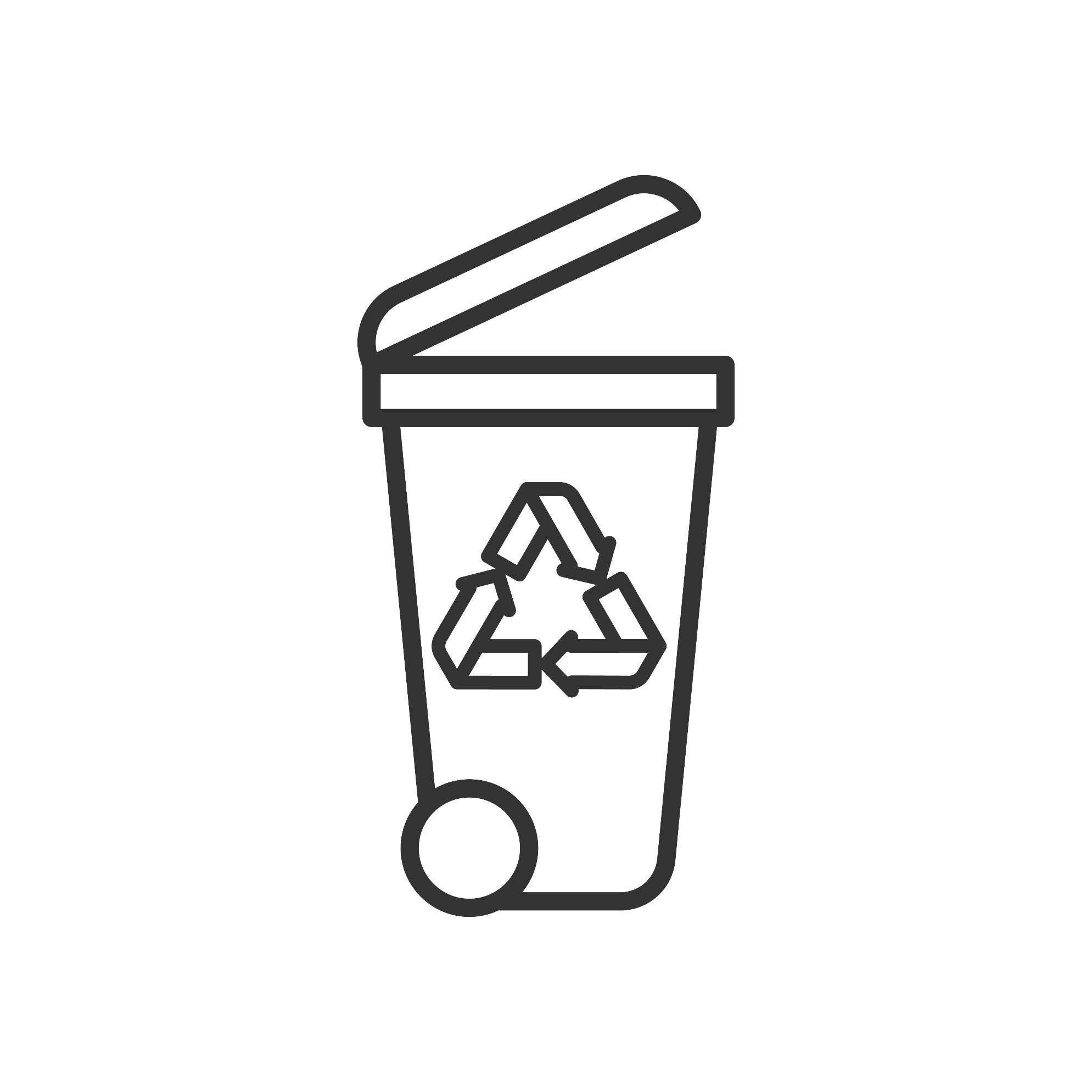 